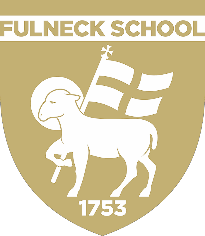 Assistant Principal: Head of STEM (plus SMT responsibilities as appropriate for the candidate)This will be a Senior Management Team role overseeing 3 departments: Maths, Science and Computing.  The role will also include whole school responsibilities appropriate to the skills and interests of the candidate eg. Academic enrichment. Responsible to:	Senior School Vice PrincipalJOB OVERVIEWTo lead the teaching and learning of STEM subjects in across the School (Sciences, Mathematics and Computing).To develop a clear vision for the future of STEM provision at Fulneck School.To support the wider goals and development of the School as part of the School’s Senior Management Team (SMT).
To be an effective professional who demonstrates thorough curriculum knowledge, can teach and assess effectively, take responsibility for professional development and has students who achieve well.All adults working in, or on behalf of the School have a responsibility to safeguard and promote the welfare of children. This includes:Responsibility to provide a safe environment in which children can learn and develop.  To identify children who may be in need of extra help or who are suffering or are likely to suffer significant harm. All staff then have a responsibility to take appropriate action to prevent concerns from escalating, working with services as needed. Main duties and responsibilities:Promote our vision that Fulneck becomes the leading small school in the UK by excelling at what small schools do well.Develop a clear vision for the future of STEM at Fulneck School.Lead our STEM provision and produce plans for further improvement of the curriculum and teaching and learning. Lead and manage existing Heads of Department within these areas.Have strong understanding of the current Science, Maths and Computing curricula and any developments within them.Engage with our Junior School in order to help determine the STEM curriculum across the 3-18 school. Working with our Junior School to support curriculum sequencing between KS2 and 3 in STEM subjects.Ensure a consistent approach to standards of behaviour, attendance and punctuality are implemented across the Departments. Producing Departmental Improvement (Development) Plans to address identified priorities.Contribute to the Senior School weekly CPD programmeTo lead on the preparation for and review of student learning so that the students learn effectively and are prepared thoroughly for external assessment and progression.To take all possible steps to ensure that all students develop a positive attitude to learning and good learning habits.  These steps include acting as a role model to students.To support Departmental staff to maintain good order and discipline among the students and to safeguard their health and safety.To discuss with students and parents, individual student’s progress, attainment and attitude to learning.To cover for absent colleagues as required.Willingness to perform the role of a form tutor, where required and contribute to break and lunchtime supervision duties.To contribute to the development of learning resources to enable the School to make economical use of such materials and to provide an attractive environment for students to learn in.To undertake personal and professional development in accordance with School expectations. The post holder will be expected to carry out such other duties as reasonably correspond to the general character of the post and are commensurate with its level of responsibility.Person SpecificationCRITERIAESSENTIALDESIRABLEASSESSED BY(Application, Task, Interview)QualificationsQualificationsQualificationsQualificationsGood honours degree or equivalent in relevant fieldApplicationPGCE or equivalent teaching qualificationApplicationWillingness to undergo an Enhanced DBSApplicationProfessional development, skills, experience and knowledgeProfessional development, skills, experience and knowledgeProfessional development, skills, experience and knowledgeProfessional development, skills, experience and knowledgeHigh quality teaching leading to excellent student outcomesApplication / Interview / ObservationA sound knowledge and understanding of the curriculum (Year 7 – 11) within one STEM discipline and willingness to develop within othersApplication / ObservationLeadership experience – managing and developing colleaguesApplication / InterviewUnderstanding of and commitment to inclusive learning and equal opportunities/diversityApplication / Interview / ObservationExcellent IT skills to promote effective learning both inside and outside the classroomApplication / interview / ObservationAn understanding and ability to implement a range of teaching methodologies including assessment for learning techniquesApplication / Interview / ObservationCurriculum development experience.  Use of research to support decision makingApplication / InterviewAbility to support the development of literacy and numeracy in young peopleObservationExperience in 16-19 teachingApplication / InterviewCommitment and passion for the subject beyond the curriculumApplication / InterviewAbility to reflect on own performance and a desire to continually improve the learning experience of young peopleApplication / InterviewPersonal skills and attitudesPersonal skills and attitudesPersonal skills and attitudesPersonal skills and attitudesAn enjoyment of working with young people and an empathy for their needs and concernsApplication / Interview / ObservationAbility to work both on your own initiative and as part of a teamApplication / InterviewCommitment to on-going professional learning and developmentApplication / InterviewExcellent interpersonal and communication skillsApplication / Interview / ObservationResilience, determination and a sense of humourApplication / InterviewCommitment to professionalism, objectivity, teamwork and collaborationApplication / InterviewAbility to contribute to the School’s wide extra-curricular and pastoral programmes. Application / InterviewMust accept and actively support the School values including equality and diversityInterview / ObservationEnthusiasm and passion for learning and ability to inspire othersInterview / Observation